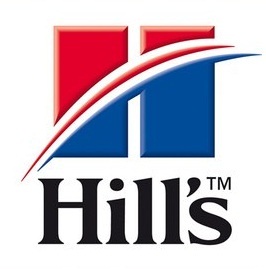 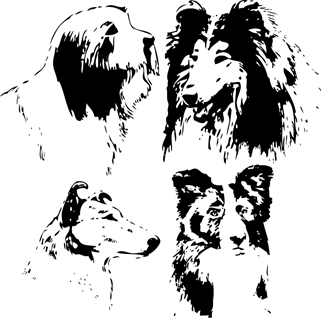 THE COLLIE CLUB OF SOUTH AFRICACHAMPIONSHIP SHOWSUNDAY 9TH JULY 2017After Herding Group at EDKC – not before 12h30Goldfields Grounds, JohannesburgJudge: Peerapong Pisitwuttinen (Thailand)Bearded, Border & Rough ColliesClasses: Minor Puppy (6-9 mths), Puppy (9-12 mths), Junior (12-18 mths), Graduate (18-24mths), SA Bred, Veteran (7 yrs & over), Champions, Neutered Dog, Baby Puppy (4-6 mths) ORDER OF JUDGING: CLASSES AS ABOVEBISs: BEST BABY PUPPY, BEST PUPPY,BEST JUNIOR, BEST VETERAN, BEST NEUTER, BISChallenges:(R10 per class) Gait, Brace, Dam/Sire & Progeny, Best ExpressionEntry Fees: R100 for first dog, R90 for subsequent dogsMembers R90 for first dog, R80 for subsequent dogsBaby Puppy & Neutered Dogs R50 (not eligible for CCs)NEDBANK, ACC. 1921 012 455Entries to: collieclubsa@gmail.com Fax 086 775 8949Enquiries: Glenda 083 312 1038 or 011 802 4432ENTRIES CLOSE 26 June. NO LATE ENTRIES PLEASE EXHIBITORS ARE INVITED TO LUNCH AFTER THE SHOWShow Manager: M Wright. Show Secretary: G de TarantoVet: Dr R Ehrlich. NB: This show will be held under the rules and regulations of the Kennel Union of Southern AfricaAll exhibitors are personally responsible for the control of their dogs at all times and shall be personally liable for any claims which may be may arise or be caused by their dogsBitches in season allowed. Please show consideration for other exhibitors